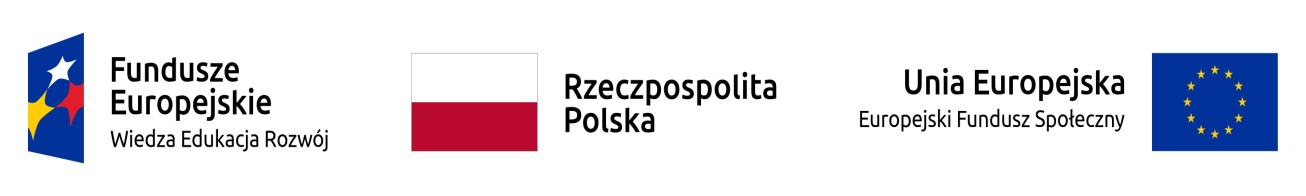 Ogłoszenie o naborze nr 6 z dnia 07.09.2018 r.Państwowa Wyższa Szkoła Zawodowa im. Stanisława Staszica w Pile w związku z tworzeniem Centrum Symulacji Medycznych kierunku Pielęgniarstwo w PWSZ  im. Stanisława Staszica w Pile realizowanego w ramach projektu pn. „Centrum Symulacji Medycznych kierunku Pielęgniarstwo  
w PWSZ im. Stanisława Staszica w Pile”, współfinansowanego ze środków Unii Europejskiej 
w ramach Europejskiego Funduszu Społecznego
ogłasza nabór do udziału w projekcie
 na staż z zakresu symulacji medycznej dla informatyków, będących pracownikami Państwowej Wyższej Szkoły Zawodowej im. Stanisława Staszica w Pile„Centrum Symulacji Medycznych kierunku Pielęgniarstwo w PWSZ im. Stanisława Staszica w Pile”Projekt współfinansowany ze środków Unii Europejskiej w ramach Europejskiego Funduszu Społecznego (Uzupełnione i podpisane dokumenty – wg wzorów stanowiących załączniki do regulaminu udziału 
w projekcie CSM, wprowadzonego Zarządzeniem Nr 10/ 2018 Rektora Państwowej Wyższej Szkoły Zawodowej im. Stanisława Staszica w Pile z dnia 1 marca 2018 r. w sprawie wprowadzenia regulaminu uczestnictwa w projekcie pn. Centrum Symulacji Medycznych kierunku Pielęgniarstwo 
w PWSZ im. Stanisława Staszica w Pile  przez przyszłą kadrę Centrum Symulacji Medycznych oraz zmienionego Zarządzeniem Nr 38/2018 Rektora Państwowej Wyższej Szkoły Zawodowej 
im. Stanisława Staszica w Pile z dnia 27 sierpnia 2018 r. w sprawie wprowadzenia zmian 
w regulaminie uczestnictwa w projekcie pn. Centrum Symulacji Medycznych kierunku Pielęgniarstwo w PWSZ im. Stanisława Staszica w Pile  przez przyszłą kadrę Centrum Symulacji Medycznych:KARTA ZGŁOSZENIA UCZESTNICTWA W SZKOLENIUOŚWIADCZENIE UCZESTNIKA PROJEKTU FORMULARZ ZGŁOSZENIOWYDEKLARACJA UCZESTNICTWA W PROJEKCIEoraz dokumenty potwierdzające liczbę lat doświadczenia w zawodzie informatykanależy przekazać do Biuro Projektu – Państwowa Wyższa Szkoła Zawodowa w Pile, 
pokój nr 6 Sekretariat Instytutu Ochrony Zdrowia  w budynku „B”, przy ul. Podchorążych 10 w Pile.do dnia 14 września 2018 r. do godz. 12:00.O udziale w szkoleniu decyduje spełnienie kryteriów formalnych (kompletność dokumentacji, terminowość złożenia wymaganych dokumentów) i merytorycznych – wymagania obligatoryjne.O kolejności umieszczenia na liście rankingowej, w przypadku, gdy liczba kandydatów będzie większa, niż liczba miejsc oceniane będą kryteria dodatkowe wg kolejności:1) liczba lat doświadczenia w zawodzie związanym z informatyką2) test wiedzy (decydować będzie liczba punktów uzyskanych w teście wiedzy).Do obliczenia sumy punktów stosuje się następujące zasady punktacji: 3) W przypadku uzyskania takiej samej ilości punktów z testu wiedzy o kolejności decyduje kolejność złożenia dokumentów. Ostateczną decyzję o zakwalifikowaniu uczestnika podejmie Przewodniczący Komisji Rekrutacyjnej, zatwierdzając listę rankingową.Wyniki postępowania kwalifikacyjnego są jawne, lista rankingowa oraz lista rezerwowa zostaną opublikowane na stronie internetowej www: pwsz.pila.pl zakładka: Instytuty/Instytut Ochrony Zdrowia/ Centrum Symulacji Medycznych (http://www.pwsz.pila.pl/pl/instytuty/instytut-ochrony-zdrowia/centrum-symulacji-medycznych.html) oraz w wersji papierowej w Biurze Projektu: 
pok. 6 - Sekretariat Instytutu Ochrony Zdrowia  w budynku „B”, przy ul. Podchorążych 10 w Pile.W przypadku pytań lub wątpliwości proszę o kontakt z pracownikiem Biura Projektu: mgr Hanną Basarewską; e-mail: pielęgniarstwo@pwsz.pila.pl, tel. 0673522695 Adres: pok. 6 - Sekretariat Instytutu Ochrony Zdrowia  w budynku „B”, przy ul. Podchorążych 10 w Pile.Wymagania obligatoryjne:- status pracownika Państwowej Wyższej Szkoły Zawodowej im. Stanisława Staszica w Pile- doświadczenie min. 2 lata na stanowisku związanym z informatyką„Staż dla informatyków”:1Liczba uczestników2 2Cel szkoleniaZapoznanie się przez informatyków z zasadami  obsługi i sterowania symulatorami medycznymi, systemami kamer i rejestratorami video, zarządzaniem i konfiguracją sieci i serwerów, audio-video, zarządzaniem przepływem danych w ramach symulacji medycznych oraz egzaminów OSCE.3Forma szkoleniaObejmuje: wykłady, zajęcia praktyczne (pokazy, ćwiczenia, dyskusje, symulacje medyczne).4Zakres szkoleniaNauka obsługi i sterowania symulatorami medycznymi, systemami kamer i rejestratorami video, zarządzanie i konfiguracja sieci i serwerów, audio-video, zarzadzanie przepływem danych w ramach symulacji medycznych oraz egzaminów OSCE. Sterowanie i konfiguracja symulatorów medycznych wysokiej wierności. Zasady pisania scenariuszy symulacyjnych i OSCE oraz zarządzanie danymi rejestrowanymi podczas symulacji medycznych. Zapoznanie z zasadami funkcjonowania ośrodków symulacji medycznej oraz stosowania technik symulacji medycznej wysokiej wierności w pielęgniarstwie w zakresie prowadzenia zajęć z ich wykorzystaniem. Pokaz sesji symulacji wysokiej wierności prowadzonej przez  trenera i z technikiem symulacji. Zapoznanie się z podstawami obsługi sprzętu wykorzystywanego do szkoleń i jego oprogramowaniem. 5Termin szkoleniaw terminie  22-23.10.2018, godz. 8:00-17:156Miejsce szkoleniaCentrum Symulacji w Suwałkach7Materiały dydaktyczneMateriały biurowe dla uczestników: teczka, notes, długopis, nośnik elektroniczny 
z z umieszczonymi materiałami szkoleniowymi.8EgzaminEgzamin prowadzony w sposób ciągły podczas całego stażu/szkolenia, obejmujący obserwację 
i  i zatwierdzenie przez prowadzących poprawnego wykonania czynności przez  uczestnika.Przyznane punktytest wiedzy1-4